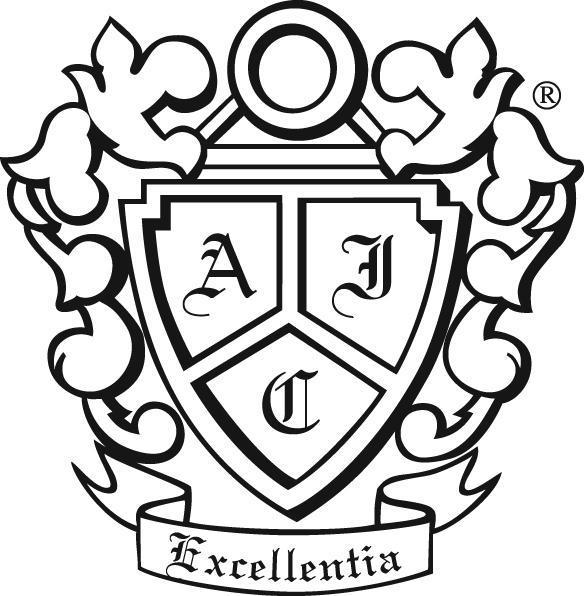 THE EARL WARREN AMERICAN INN OF COURTJUDGE D. LOWELL JENSEN SCHOLARSHIP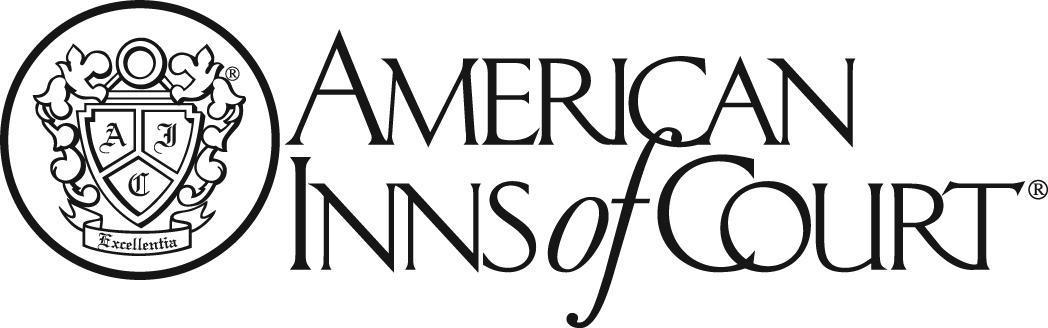 JUDGE D. LOWELL JENSEN Judge D. Lowell Jensen’s long and distinguished legal career has had a profound impact upon Alameda County.  This U.C. Berkeley graduate was appointed to the United States District Court for the Northern District of California by President Ronald Reagan in 1986. Prior to becoming a judge, he served as the District Attorney of Alameda County and as Deputy Attorney General of the United States Department of Justice.  Judge Jensen’s excellence as a jurist has earned him numerous national awards. He has been a teacher and a mentor to countless students and attorneys.  Judge Jensen is a founding member of the Earl Warren American Inn of Court, an organization whose mission is to foster a culture of excellence in professionalism, ethics, civility and skillfulness within the practice of law. Judge Jensen’s career is a shining example of the excellence to which we aspire. PURPOSE:  The scholarship is designed to assist students who have demonstrated an interest in public speaking and/or jurisprudence in furthering their academic studies.  THE SCHOLARSHIP AWARD IS IN THE AMOUNT OF UP TO $2,000. ELIGIBILITY:  The Scholarship will be awarded to high school seniors who graduate from a high school located in Alameda County.  While we target participants in the Alameda County Mock Trial Program, students participating in other forms of debate and public speaking programs have been awarded this scholarship in the past and are encouraged to apply.REQUIREMENTS:1) Copy of certified high school transcript.2) Two letters of recommendation (one of which must be from a debate, mock trial or speech coach).3) A 250-500 word essay, stating why you would be the best candidate for this scholarship award.4) (OPTIONAL) 100-200 words which describe any financial or other hardship that you would like taken into consideration.5) Awardees must be present to accept the award at the annual Earl Warren American Inn of Court Dinner on June 5, 2024 at 6:00 pm. The Dinner will be held at a location Scott’s Seafood Grill &  Bar in Oakland, CA.  *  (NOTE: Scholarship funds will not disperse without subsequent proof of graduation and matriculation to an accredited college or university).INSTRUCTIONS:Complete the attached Application Form and return it along with the following items:  1) Essay(s); 2) Certified Transcript; and, 3) Two letters of recommendation to:Judge D. Lowell Jensen Mock Trial Scholarship AwardP.O. Box 71676 Oakland, CA  94612DUE DATE: APPLICATION MUST BE POSTMARKED OR EMAILED NO LATER THAN MAY 1, 2024.  EMAILED APPLICATIONS SHOULD BE SENT TO EARLWARRENAMERICANINNOFCOURT@GMAIL.COMThe Awardees will be announced on or before June 5, 2024Direct questions to earlwarrenamericaninnofcourt@gmail.comwww.earlwarreninn.orgName (last, first, middle): ___________________________________	Date of Birth: __________________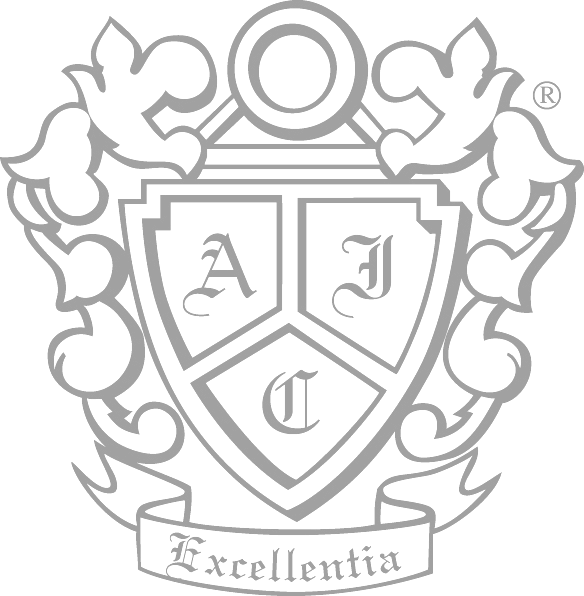 Mailing Address: ___________________________________________________________________________________________________________________________________________________________E-Mail Address: _____________________________	Telephone: __________________________High School Attended: _______________________________________________________________High School Address: ___________________________________________________________________SAT Score: ___________	ACT Score: ____________	Current GPA: ____________EDUCATIONAL PLANSIntended Area of Major/Study: ____________________________________________________________Career Objective: ________________________________________________________________________________________________________________________________________________________________________________________________________________________________________________DEBATE/MOCK TRIAL EXPERIENCE (use additional page if necessary)Debate, Mock Trial Experience, or Youth Court experience:_______________________________________________________________________________________________________________________________________________________________________________________________________________________________________________________________Awards and Recognitions (Date, Description, Award Recognition/Placing):_______________________________________________________________________________________________________________________________________________________________________________________________________________________________________________________________Related Experiences (Speech Competitions, Theatre, Presentations, Performances, etc.):__________________________________________________________________________________________________________________________________________________________________________